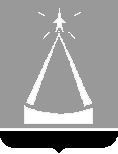 ГЛАВА  ГОРОДСКОГО  ОКРУГА  ЛЫТКАРИНО  МОСКОВСКОЙ  ОБЛАСТИПОСТАНОВЛЕНИЕ___20.07.2018___  №  ___484-п____г.о. ЛыткариноОб утверждении Административного регламента предоставления муниципальной услуги по предоставлению мест для захоронения (подзахоронения), перерегистрации захоронений на других лиц, регистрации установки и замены надмогильных сооружений (надгробий)	На основании Федерального закона от 27.07.2010 № 210-ФЗ «Об организации предоставления   государственных   и   муниципальных  услуг», Федерального закона от 12.01.1996 года № 8-ФЗ «О погребении и похоронном деле», Закона Московской области от  17.07.2007 № 115/2007-ОЗ «О погребении и похоронном деле в Московской области»,  постановления Главы города Лыткарино от 07.12.2010 № 489-п «О порядке разработки и утверждения административных регламентов предоставления муниципальных услуг в г. Лыткарино», в целях оказания на территории города Лыткарино Московской области муниципальных услуг в сфере погребения и похоронного дела,   постановляю: 	1. Утвердить Административный регламент предоставления муниципальной услуги по предоставлению мест для захоронения (подзахоронения), перерегистрации захоронений на других лиц, регистрации установки и замены надмогильных сооружений (надгробий) (прилагается).	2. Признать утратившим силу Административный регламент предоставления муниципальной услуги по предоставлению места для  одиночного, родственного, воинского, почетного, создания семейного (родового) захоронения или ниши в стене скорби, утвержденный  постановлением  Главы  города   Лыткарино   от 07.12.2017 № 807-п.	3. Признать утратившим силу Административный регламент предоставления муниципальной услуги по информированию граждан о свободных земельных участках на общественных кладбищах, расположенных на территории города Лыткарино, утвержденный  постановлением  Главы  города   Лыткарино   от 17.04.2015 № 214-п.4. Признать утратившим силу Административный регламент предоставления муниципальной услуги по регистрации установки и замены надмогильных сооружений (надгробий), утвержденный  постановлением  Главы  города   Лыткарино   от 29.07.2015 № 427-п.5. Признать утратившим силу Административный регламент предоставления муниципальной услуги по перерегистрации захоронений на других лиц и оформлению удостоверений о захоронении, утвержденный  постановлением  Главы  города   Лыткарино   от 29.07.2015 № 434-п.6. Опубликовать настоящее постановление в  средствах массовой информации и разместить на официальном сайте городского округа Лыткарино в сети Интернет.	4. Контроль    за исполнением настоящего постановления возложить на  заместителя Главы Администрации городского округа Лыткарино    К.А. Кравцова.                                                                                                 Е.В.Серёгин